Publicado en Barcelona el 04/06/2021 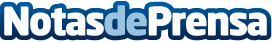 ASPY incorpora los estudios de fertilidad masculina a su cartera de serviciosIncluye exploración física exhaustiva, seminograma y análisis hormonal en sangre. En un 40% de los casos el origen del problema de infertilidad reside en el hombre. El día 4 de junio es el Día Mundial de la FertilidadDatos de contacto:Press Corporate Com 910910447Nota de prensa publicada en: https://www.notasdeprensa.es/aspy-incorpora-los-estudios-de-fertilidad Categorias: Nacional Medicina Cataluña Seguros Medicina alternativa http://www.notasdeprensa.es